STRUCTURAL BUSINESS SURVEYfor the  ______ quarter 2013The obligations to provide data for statistical purposes are stipulated in Article 26, and penalty provisions for cases of non-response providing incomplete and erroneous data are stipulated in Article 52, of the Law on Official Statistics (Official Gazette of RS, No 104/2009). The data shall be used for statistical purposes only and shall not be published as individual data. The principle of confidentiality shall apply to all data.Dear Sirs, The Statistical Office of the Republic of Serbia (SORS) is conducting in 2013 the regular Quarterly Structural Business Survey. All companies and other market-oriented manufacturing and service legal persons, provided that their income from sale of goods, products and services exceeds 50% of the operating income. We would be very grateful to you if you would fill in correctly this questionnaire and send it to the relevant regional statistical bureau, the address and phone number of which you will find in the covering letter. The data reported in this questionnaire will be treated in strict confidence, and will be used only for statistical purposes.TABLE 1. OPERATING INCOME for the ______ quarter 20131) Important remark: The value of income from sales of goods, products and services on foreign market – row 2a is not included in   row 01 – TOTAL. In this table you are asked to fill in the value of operating income based on financial bookkeeping records. Receipts from sales are to be shown without the value added tax (VAT), which is calculated at the time of products and services sale.TABLE 2. OPERATING COSTS for the ______ quarter 2013The value of accounted costs and operating costs are to be shown on the basis of financial bookkeeping records.TABLE  3. STOCKS for the ______ quarter 2013   1) Important remark: The value of stocks at the beginning of the reporting quarter should equal the value of stocks at the end of the previous quarter, for each item separately. If there are differences between those two figures, please provide explanation in the space destined for that purpose at the end of the questionnaire.TABLE 4. NUMBER OF EMPLOYEES for the _______ quarter 2013Enter the number of persons who work for in a company in which she/he have signed a labor contract and are remunerated for their work. The number of employees includes all persons who are on payroll, including home workers, apprentices, paid working proprietors and family members, persons on temporary leave, part-time workers, temporary workers and seasonal workers. From the number of employees excluded are: unpaid working proprietors and family members, persons employed on indefinite period (long-lasting sick leave, military service, etc.) and agency workers.Data should be shown in accordance with the company records on human resources or other company records. The quarterly average should be calculated as the sum of the number of persons employed at the end of each month, divided with three, shown without decimals.TABLE 5.  REALIZED INVESTMENTS IN TANGIBLE FIXED ASSETS for the _______ quarter 2013TABLE  5.  INVESTMENTS IN TANGIBLE FIXED ASSETS    Realized investments during the reporting quarter represent the value of effectively performed building/construction, purchase of constructional structures, equipment etc, whether completed or not, paid out in full or not. The value of realized investments includes all kinds of investments in new facilities, as well as: investments in extensions, reconstruction, modernization and annexes or change of old, damaged or used facilities, and major repairs executed by third persons or by the company itself. The purchase value of investments should include: producer’s price, trade margin, transport costs, costs of assembling, costs for carrying out studies, projects, investment proposals, expertise, technical inspection, property transfer. It also includes all indirect duties, taxes and compensations.The value added tax (VAT) is excluded from this value, except when the company is not eligible for previous tax rebate.  If fixed assets are produced, i.e. constructed personally and for personal purposes, their value should be shown according to production costs, i.e. cost prices. The value of realized investments should be shown according to invoices received from suppliers, i.e. contractors. In case of long-term construction contracts, the value of investments for the reference quarter should be declared in proportion to the stage of completion of the agreed (temporary situations) activity i.e. according accounting method of percentage completion. The value of investments should also include the value of fixed assets acquired by financial leasing as well as the value of fixed assets obtained free of charge from a national or foreign donor. Excluded are the values of: investment and routine maintenance of tangible fixed assets, investments in floating capital, revalorization of fixed assets, and operating leasing of equipment and constructional structures.Column 4, ″New fixed assets ″: enter the value of fixed assets purchased directly by the contractor, equipment manufacturer or made for personal purposes. This is the purchase value of those fixed assets that have not yet been bought/sold between indirect users of these assets. This value also includes: the value of major land melioration, costs of land ownership transfer and the value of used equipment purchased abroad. Column 5, ″Used fixed assets″: enter the value of purchased fixed assets that only changed the owner in the in the reference quarter, i.e. were not purchased directly from the contractor, equipment manufacturer or were built for personal purposes. Excluded is the purchase value of land.Line 02, ″Construction works″: enter the value of investments in residential buildings and accessory facilities (e.g. garages), as well as other facilities of housing building, civil engineering and hydraulic construction.The value of constructional works, whether referring to residential buildings or to other facilities, should include the value of built-in equipment such as boilers and central heating devices, elevators, electricity and water supply installations, as well as the value of preparation of the constructional land. Line 04, ″Domestic equipment with assembling″: enter the value of purchases of all types of transport vehicles, as well as the value of power machines and devices, crankshafts, devices and other equipment with assembling (communication devices, big tools, instruments, laboratory equipment, office machines, libraries, learning aids, and similar articles not considered small inventory) manufactured in the country. Lines 05, ″Imported equipment with assembling″: enter the value of imported equipment with assembling of the same type as with the equipment referred to in line 04 if imported from abroad directly or by intermediation, whether as new or second-hand.Line 06, ″Basic herd and long-standing plants ″: enter the value of purchased basic herd (livestock for service/breeding and work, as well as boars for personal needs), plantations, orchards, forestation of clearings, bare grounds and forestation by direct planting. Line 07, ″Land″: enter the value of purchased land in the column “used fixed assets ". Enter in the column "new fixed assets " the value of ownership transfer costs (cost of intermediation, expertise, lawyer, etc.) as well as the most significant melioration of land by clearing forests, draining swamps, building embankments, protection against flood, etc.Table 6 is to be obligatorily filled in by companies which deal with industrial production within the of CA (2010) 05 – 33 (manufacturing, mining and quarrying)Table 6. TURNOVER IN INDUSTRY (revenues from sales) for the _______ quarter 2013In thousands RSDVALUE OF TURNOVER (revenues from sales): to be entered on the basis of data from financial accounting. The value of turnover does not include the value added tax (VAT). The companies which principal activity is not industrial production should enter data only for the turnover of manufactured goods and services.For all companies which principal activity is within industrial production (divisions of the CA 05-33), it is necessary that the:  1) Sum of all values under 01 and 03 (revenues from sale of goods and revenues from sale of goods and provision of services) equals the value under 02 in table 1. 2)   Sum of all values under 02 and 04 (revenues from sold goods on foreign market and revenues of sold goods and services provided on foreign market) equals the value under 02a in table 1.on________________ 2013Printed in Statistical Office of the Republic of Serbiawww.stat.gov.rs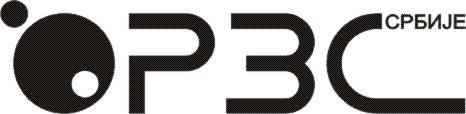 Form SBS–03REPUBLIC OF SERBIA Law on Official Statistics , “Official Gazette of RS’, No 104/2009Statistical Office of the Republic of Serbia Law on Official Statistics , “Official Gazette of RS’, No 104/2009Code of  survey: 004010DATA ON THE REPORTING UNITDATA ON THE REPORTING UNITDATA ON THE REPORTING UNITDATA ON THE REPORTING UNITDATA ON THE REPORTING UNITDATA ON THE REPORTING UNITDATA ON THE REPORTING UNITDATA ON THE REPORTING UNITDATA ON THE REPORTING UNITDATA ON THE REPORTING UNITDATA ON THE REPORTING UNITDATA ON THE REPORTING UNITDATA ON THE REPORTING UNITDATA ON THE REPORTING UNITTO BE FILLED IN BY STATISTICSTO BE FILLED IN BY STATISTICSTO BE FILLED IN BY STATISTICSTO BE FILLED IN BY STATISTICSTO BE FILLED IN BY STATISTICSTO BE FILLED IN BY STATISTICSTO BE FILLED IN BY STATISTICSTO BE FILLED IN BY STATISTICSTO BE FILLED IN BY STATISTICSTO BE FILLED IN BY STATISTICSTO BE FILLED IN BY STATISTICS1. Trade name1. Trade nameRegister numberRegister numberRegister numberRegister numberRegister numberRegister numberRegister numberRegister number2. Registration number2. Registration number2. Registration number3. Municipality3. MunicipalityPlacePlaceMunicipalityMunicipalityMunicipalityMunicipalityMunicipalityMunicipalityComplete AddressComplete AddressComplete AddressComplete AddressTel. No.Tel. No.Reg.Reg.Reg.Reg.Reg.No in  sampleNo in  sampleNo in  sampleNo in  sampleNo in  samplee-mail Activity        Activity        Activity        Activity        Activity       5. Principal activity (CA 2010) 5. Principal activity (CA 2010) 5. Principal activity (CA 2010) 5. Principal activity (CA 2010) 5. Principal activity (CA 2010) 2013(text and code)(text and code)(text and code)(text and code)(text and code)(text and code)(text and code)QuarterQuarterQuarterYearYearYearYearAim of the statistical reportThe results of this report will be used for the evaluation of the structure and dynamics of the economic activity of companies and overall economic trends. They will also serve the purpose of calculating quarterly macroeconomic aggregates.Who completesthis reportThis report should be filled in by an accountant or other responsible person, making use of the instructions given below. Groups of accounts and accounts are given in separate items according to current accounting legal acts of the Republic of Serbia and accounting framework for companies, cooperatives and entrepreneurs.You are                   expected to Provide exact information on your economic activity based on the documentation. If it is incomplete, please give reliable estimates for the entire reference period. If the report, duly completed, reaches us in due time, we will be able to timely put the data at the disposal of our users, and spare you from our written or telephone reminders. Note:Group of accounts or accountIn thousands RSD01TOTALTOTAL(60+61+62+640+65)02Revenues from sales of goods, products and servicesRevenues from sales of goods, products and services60, 61 2аOf which: revenues from sales of goods, products and services on foreign market 1)603, 61303Revenues from capitalized production Revenues from capitalized production 6204Revenues from premiums, subsidies, recourse, donations, etc Revenues from premiums, subsidies, recourse, donations, etc 64005Other operating income  Other operating income  65Group of account or account In thousands RSD01TOTAL(50+51+52+53+55)- (555+556)02Purchase value of goods sold5003Raw material costs5104Costs of salaries, remuneration and other personnel costs5205Costs of Industrial services 5306Costs of non-industrial services, excluding taxes and social contributions55, excluding555 и 556As of the beginning of the quarter1)   As of the end of the quarter 01Raw materials 02Work in progress 03Finished products04Goods Quarterly average  01Number of employeesValue of investments, in thousands RSDValue of investments, in thousands RSDValue of investments, in thousands RSDTotalNew fixed assetsUsed fixed assets1234501TOTAL (02+05+08+11+12)02Construction works  03Equipment with assembling (04+05)04Domestic equipment with assembling   05Imported  equipment with assembling  06Basic herd and long standing plants07LandGroup of account or account1 st month for the reporting quarter2 st month for the reporting quarter3 st month for the reporting quarter12301Goods sold, total 1)6002Goods sold on foreign market 2)60303Manufactured goods sold and services provided, 1)6104Manufactured goods sold and services provided, on foreign  market   2)61305Turnover of goods and services, VAT exempted with the right to previous tax rebate = data 001 from the tax report on VAT, form PPPDVCompleted by: Completed by: Head officer:Head officer:(Seal)(Seal)(Name)(Name)(Name)(Name)Phone:/